Zamek Królewski w Warszawie - Muzeum      	  	    Warszawa, dnia 9.04.2019 r.Rezydencja Królów i Rzeczypospolitej00-277 Warszawa, Plac Zamkowy 4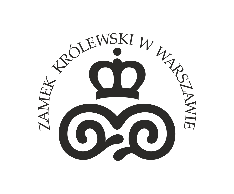 Zbiorcze zestawienie ofertw przetargu nieograniczonym na kompleksową obsługę transportu dzieł sztuki na wystawę „Rządzić i olśniewać. Klejnoty i jubilerstwo w Polsce w XVI i XVII w.”sygn. ZZ-2110—2/2019Otwarcie ofert nastąpiło w dniu: 09.04.2019 r. o godz. 11.05.Zamawiający na sfinansowanie przedmiotowego zamówienia zamierza przeznaczyć kwotę w wysokości 755 085,00 zł brutto.Wykonawcy zobowiązali się wykonać zamówienie zgodnie z terminami określonymi w rozdziale IV SIWZu.Nr ofertyFirma (nazwa) lub nazwisko oraz adres oferentaCena brutto oferty w złotych1.Renesans Trans International Exhibitions Sp. z o.o. 
ul. Matuszewska 14 lok. B 4/7, 03-876 Warszawa706 848,00 zł